     Friendship/Social Skills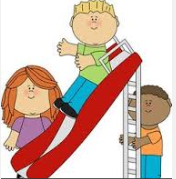 Whether a new student to the district or trying to make new social connections, learning how to have successful friendships is a key component to one’s educational experience.  Friendship/ Social Skills groups focus on building healthy social relationships.  Skills taught may include, but are not limited to:Learning what a friendship looks likeInitiating social interactionsAdvocating for self in social situationsIdentifying strategies for dealing with conflictDealing with bossy behaviorFinding common interests and making conversations